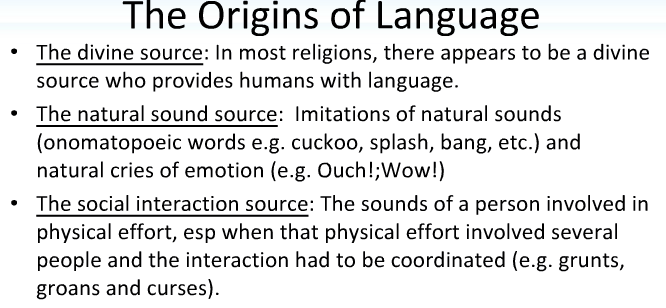 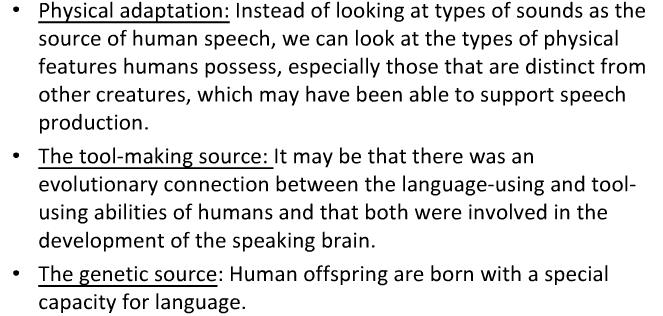 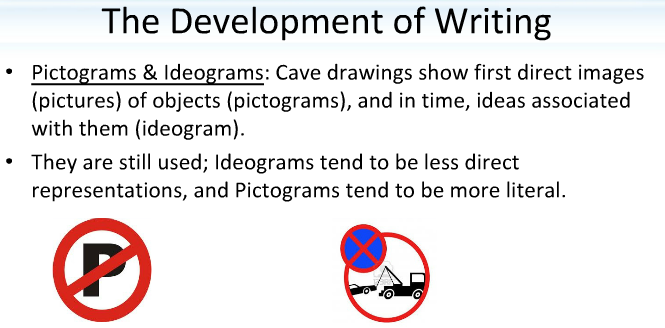 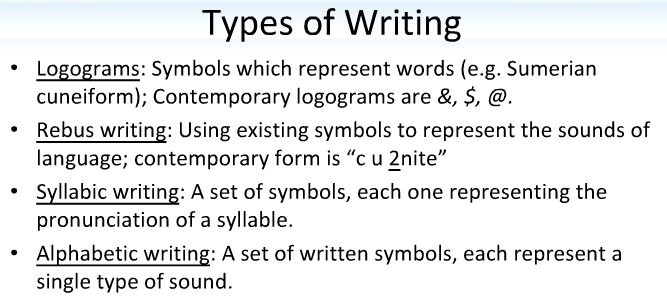 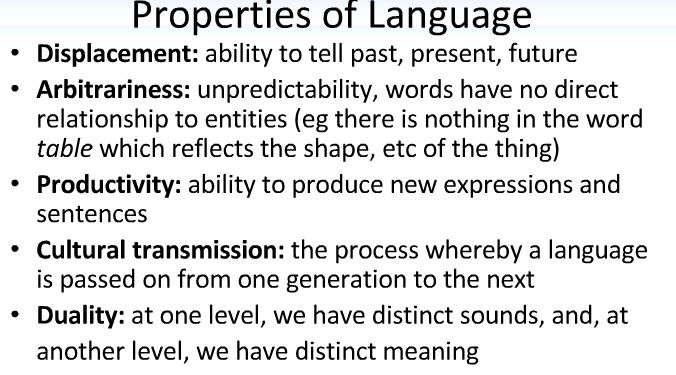 PHONETICS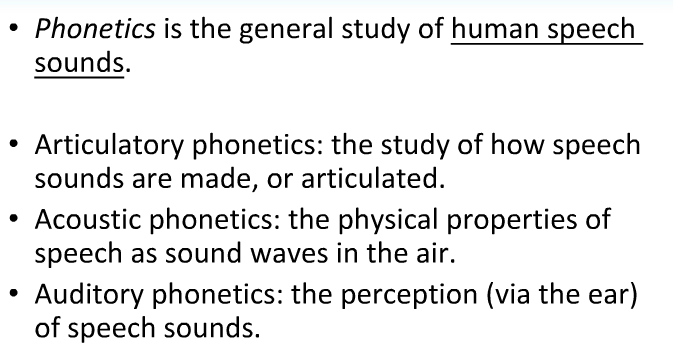 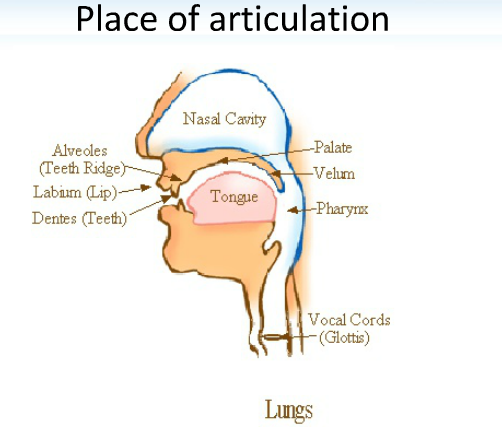 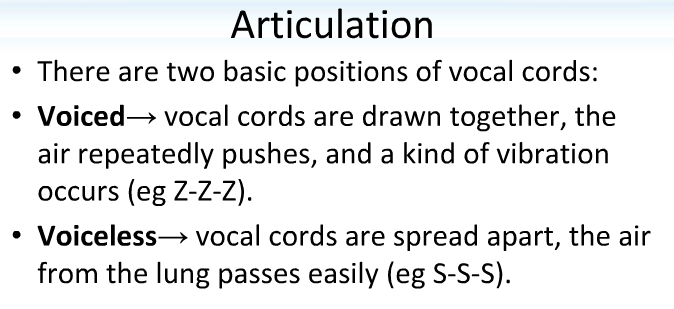 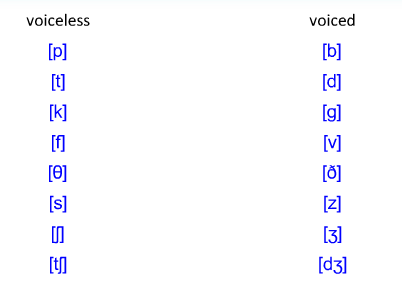 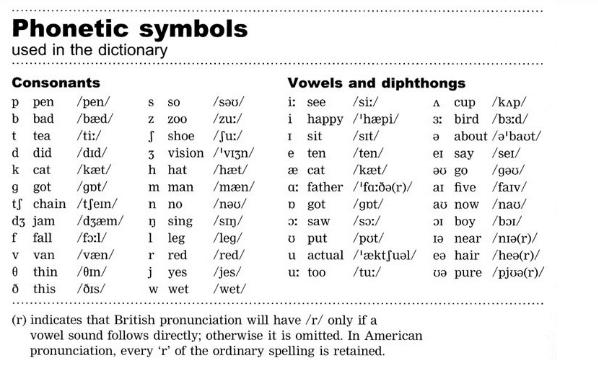 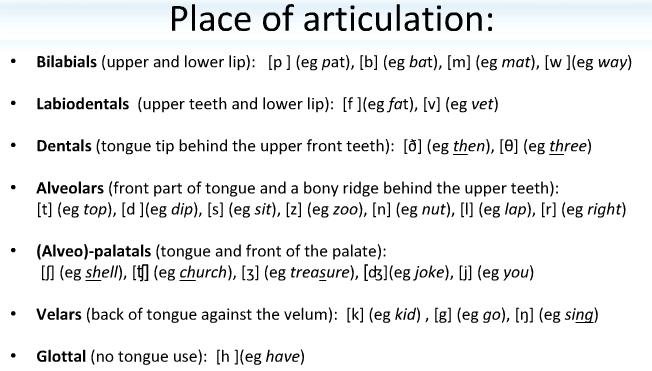 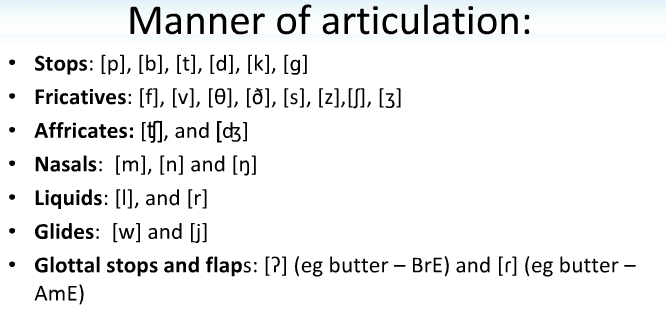 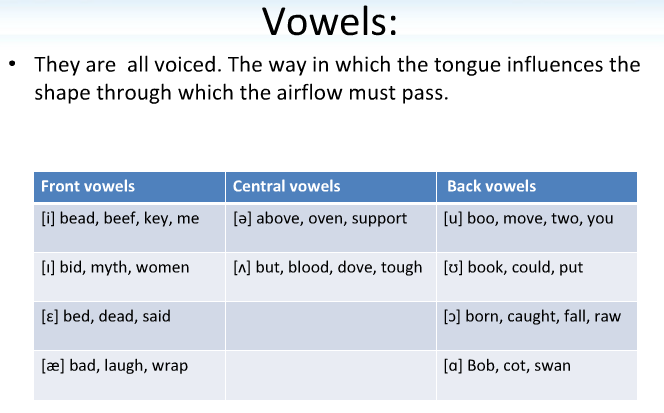 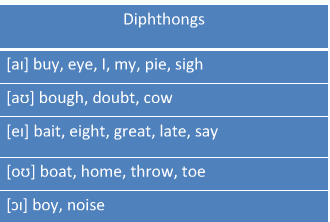 PHONOLOGY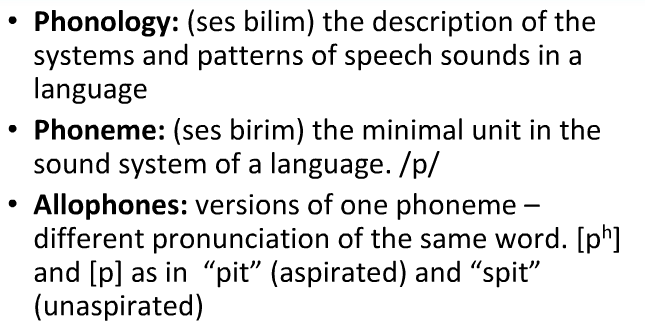 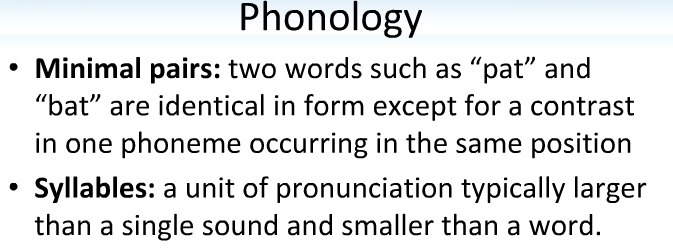 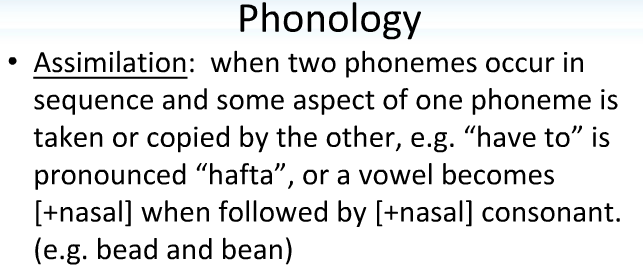 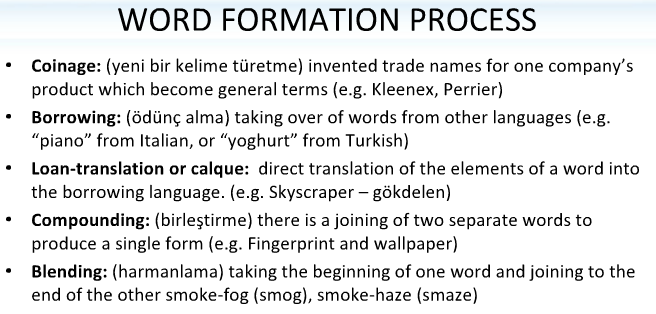 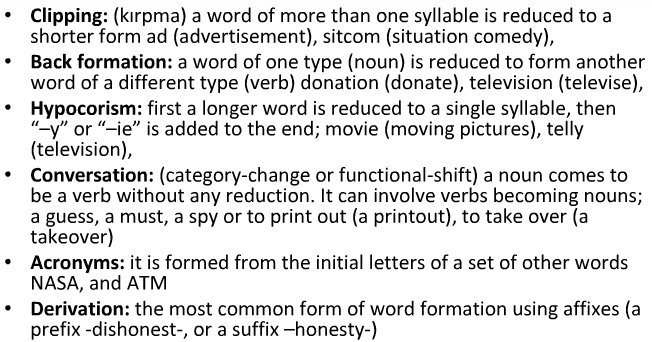 MORPHOLOGY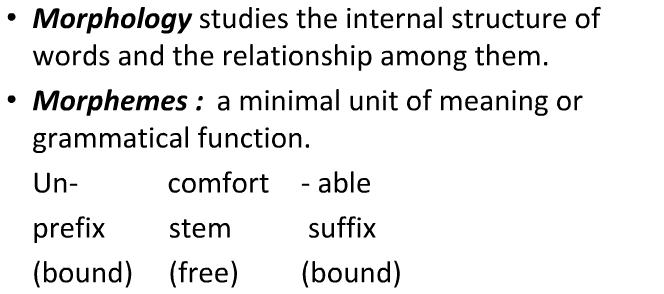 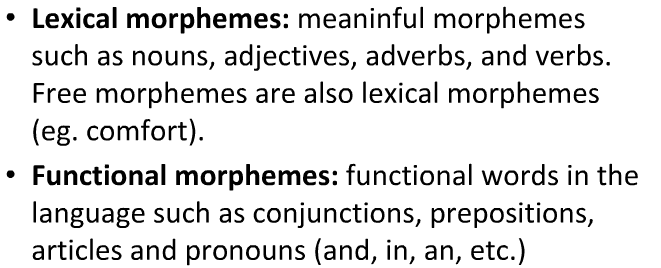 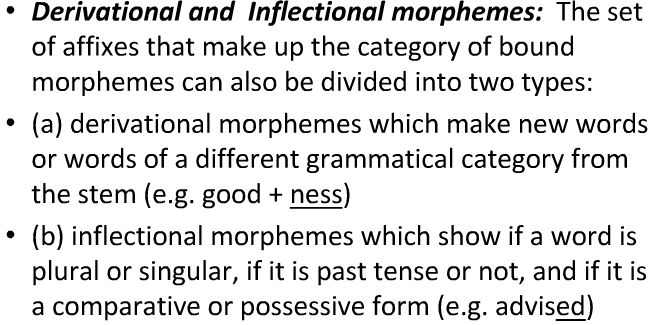 